                      Ministry Of Higher Education and Scientific Research	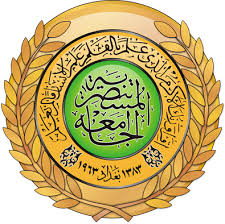 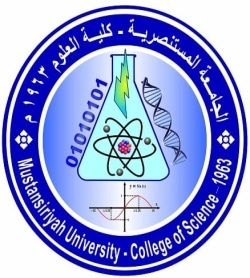 Mustansiriyah University / College of Science / Department of .................. ( نموذج الجدول الدراسي )Timing Tableجدول المواد والساعات المكتبية  للفصل الدراسي الأول / العام الدراسي 2023 - 2022  توقيع التدريسي 				                          		  توقيع رئيس القسماسم عضو هيئة التدريس:م. خلود ابراهيم عباس الايام8:30 - 9:209:20 - 10:1010:10 - 11:0011:00 - 11:5011:50 - 12:4012:40 - 1:30الأحدمكتبيةمكتبيةمكتبية مكتبيةتنظيم الحاسوب (عملي)B2تنظيم الحاسوب (عملي)B2الاثنينالاشراف على مشروع التخرجالاشراف على مشروع التخرجالاشراف على مشروع التخرجالثلاثاءتنظيم الحاسوب (عملي)B1تنظيم الحاسوب B1 (عملي)مكتبيةمكتبيةالأربعاءاسترجاع المعلومات (عملي) CSاسترجاع المعلومات (عملي) CSنظم تشغيل CS(عملي)نظم تشغيل CS(عملي)الخميسالتفرغ البحثيتفرغ البحثيتفرغ البحثيتفرغ البحثيE-mail:                                                                                     Website:        E-mail:                                                                                     Website:        E-mail:                                                                                     Website:        E-mail:                                                                                     Website:        E-mail:                                                                                     Website:        E-mail:                                                                                     Website:        E-mail:                                                                                     Website:        